Об утверждении общих результатов выборов депутатов Совета депутатов Таштыпского  района 
Республики Хакасия пятого  созыва В соответствии со статьей  62 Закона Республики Хакасия «О выборах глав муниципальных образований и депутатов представительных органов муниципальных образований в Республике Хакасия», постановлением Избирательной комиссии Республики Хакасия от 24 июня 2022 года № 12/112-8 «О возложении на территориальные избирательные комиссии Республики Хакасия полномочий  окружных избирательных комиссий  по выборам депутатов представительных органов муниципальных образований в Республике Хакасия, назначенным на единый день голосования 11 сентября 2022 года», на основании протоколов окружных избирательных комиссий о результатах выборов депутатов Совета депутатов Таштыпского района Республики Хакасия пятого созыва, территориальная избирательная комиссия Таштыпского района постановляет:1. Признать выборы депутатов Совета депутатов Таштыпского района Республики Хакасия пятого созыва состоявшимися и действительными.2. Утвердить общие результаты выборов депутатов Совета депутатов Таштыпского района Республики Хакасия пятого созыва (список избранных депутатов прилагается).3. Предложить избранным депутатам Совета депутатов Таштыпского района Республики Хакасия пятого созыва в пятидневный срок со дня получения извещения представить в территориальную избирательную комиссию Таштыпского района копию приказа (иного документа) об освобождении их от обязанностей, несовместимых со статусом депутата Совета депутатов Таштыпского района Республики Хакасия, либо копию документа, удостоверяющего подачу заявления об освобождении от указанных обязанностей, в срок не позднее  19  сентября 2022 года.4. Передать копии настоящего постановления и протоколов окружных избирательных комиссий о результатах выборов в Совет депутатов Таштыпского района Республики Хакасия, в Избирательную комиссию Республики Хакасия, в газету «Земля таштыпская» для опубликования.Председатель комиссии                                                           Т.В. МальцеваСекретарь комиссии                                                               Т.Н. Карамашева Приложениек постановлению территориальной избирательной комиссии 
Таштыпского районаот 14 сентября 2022 года № 73/471-5СПИСОКизбранных депутатов Совета депутатов Таштыпского района Республики Хакасия пятого  созываОдномандатный избирательный округ № 1Миягашев Александр Николаевич.                 Трехмандатный избирательный округ № 21.  Лебедев Александр Сергеевич;2. Медведев Анатолий Степанович;3. Тормозаков Александр Сергеевич.Одномандатный избирательный округ № 3Сазанакова Вера Дмитриевна.Одномандатный избирательный округ № 4Куюков Иннокентий Федорович.Трехмандатный избирательный округ № 51.Бозыков Семен Михайлович;2.Тодинов Георгий Гаврилович;3.Тюгаев Владимир Николаевич.Двухмандатный избирательный округ № 61.Иванова Ольга Андреевна;2.Кызынгашев Валерий Михайлович.Одномандатный избирательный округ №71.Петрунов Евгений Анатольевич.Четырехмандатный избирательный округ № 8Исаков Александр Вадимович;Ишутченко Татьяна Ивановна;Кутузова Наталья Леонидовна;Хомякова Алена Валериевна.Трехмандатный избирательный округ № 9Крысенко Михаил Николаевич;Сутулов Игорь Михайлович;Карпова Надежда Владимировна.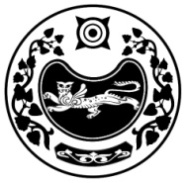 РЕСПУБЛИКА ХАКАСИЯТЕРРИТОРИАЛЬНАЯ 
ИЗБИРАТЕЛЬНАЯ  КОМИССИЯТАШТЫПСКОГО РАЙОНАРЕСПУБЛИКА ХАКАСИЯТЕРРИТОРИАЛЬНАЯ 
ИЗБИРАТЕЛЬНАЯ  КОМИССИЯТАШТЫПСКОГО РАЙОНАХАКАС РЕСПУБЛИКАНЫAТАШТЫП АЙМАOЫНЫAОРЫНДАOЫNFБЫO КОМИССИЯЗЫПОСТАНОВЛЕНИЕПОСТАНОВЛЕНИЕПОСТАНОВЛЕНИЕПОСТАНОВЛЕНИЕПОСТАНОВЛЕНИЕПОСТАНОВЛЕНИЕПОСТАНОВЛЕНИЕ 14 сентября  2022 года 14 сентября  2022 года№ 73/471-5№ 73/471-5№ 73/471-5                                                                  с. Таштып                                                                  с. Таштып                                                                  с. Таштып                                                                  с. Таштып                                                                  с. Таштып                                                                  с. Таштып                                                                  с. Таштып